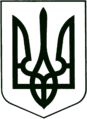 УКРАЇНА
          МОГИЛІВ-ПОДІЛЬСЬКА МІСЬКА РАДА
        ВІННИЦЬКОЇ ОБЛАСТІР І Ш Е Н Н Я  №329Про хід виконання Програми «Розвиток дошкільної освіти м. Могилева-Подільського на період до 2017 року» за 2016 рікКеруючись ст. 26 Закону України «Про місцеве самоврядування в Україні», рішенням 17 сесії міської ради 6 скликання від 16.02.2012 року №413 «Про затвердження Програми «Розвиток дошкільної освіти м. Могилева-Подільського на період до 2017 року», -                                         міська рада ВИРІШИЛА:1. Інформацію начальника управління освіти міської ради Коновалова В.Ф. про хід виконання Програми «Розвиток дошкільної освіти м. Могилева-Подільського на період до 2017 року» за 2016 рік взяти до відома.2. Контроль за виконанням даного рішення покласти на заступника міського голови з питань діяльності виконавчих органів Кригана В.І. та на постійну комісію з питань освіти, культури, духовного відродження, молоді, спорту та засобів масової інформації (Горобець А.В.).Міський голова                                                                 П. БровкоВід 15.12.2016 р.11 сесії7 скликання